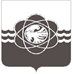                 П О С Т А Н О В Л Е Н И Еот 01.03.2023 № 154О внесении изменения в постановление Администрации муниципального образования «город Десногорск» Смоленской области       от 26.10.2018 № 918 «Об утверждении состава Градостроительного совета  муниципального образования «город Десногорск» Смоленской области»	В связи с кадровыми изменениями,	Администрация муниципального образования «город Десногорск» Смоленской области постановляет:1. Внести в постановление Администрации муниципального образования «город Десногорск» Смоленской области от 26.10.2018 № 918 «Об утверждении состава Градостроительного совета  муниципального образования «город Десногорск» Смоленской области» (в ред. от 08.05.2019 № 501, от 30.08.2019 № 952, от 20.04.2020 № 344, от 04.12.2020 № 128, от 29.12.2020 № 969, от 06.07.2021 № 628, от 27.09.2021 № 874, от 30.12.2021 № 1177, от 23.03.2022 № 162, от 26.09.2022 № 756) следующее изменение:	- пункт 1 изложить в новой редакции:	«1. Утвердить состав Градостроительного совета муниципального образования «город Десногорск» Смоленской области:2. Отделу информационных технологий и связи с общественностью (Е.М. Хасько) настоящее постановление разместить на официальном сайте Администрации муниципального образования «город Десногорск» Смоленской области в сети Интернет.	   3. Контроль исполнения настоящего постановления возложить на заместителя Главы муниципального образования - председателя Комитета по городскому хозяйству и промышленному комплексу Администрации муниципального образования «город Десногорск» Смоленской области  А.В. Соловьёва.       Глава муниципального образования«город Десногорск» Смоленской области                                            А.А. НовиковПредседательсовета:Соловьёв А.В.заместитель Главы муниципального образования - председатель Комитета по городскому хозяйству и промышленному комплексу Администрации муниципального образования «город Десногорск» Смоленской области;Заместительпредседателя совета:Зайцева Т.Н.председатель Комитета имущественных и земельных отношений Администрации муниципального образования «город Десногорск» Смоленской области;Секретарьсовета:Овсиенко И.С.специалист 1 категории Комитета по городскому хозяйству и промышленному комплексу Администрации муниципального образования «город Десногорск» Смоленской области;Члены совета:Воронцов А.К.генеральный директор муниципального унитарного предприятия «Комбинат коммунальных предприятий» муниципального образования «город Десногорск» Смоленской области (по согласованию);Гулякин И.Р.ВРИО Руководителя Межрегионального Управления  № 135 ФМБА России (по согласованию);Диваков Ю.С.депутат Десногорского городского Совета;Ефимова О.Н.ведущий специалист Комитета по городскому хозяйству Администрации муниципального образования «город Десногорск» Смоленской области;Леднёва Е.П.заместитель председателя Десногорского городского Совета;Михалёва Е.П.и.о. начальника юридического отдела Администрации муниципального образования «город Десногорск» Смоленской области;Смирнов А.А.начальник Десногорского РЭС филиала ПАО «Россети Центр» - «Смоленскэнерго» (по согласованию);Чуприн С.В.депутат Десногорского городского Совета;Шахмуть Г.В.депутат Десногорского городского Совета;Якимович К.В.директор ООО «Атомэнергостройпроект»                   (по согласованию)».